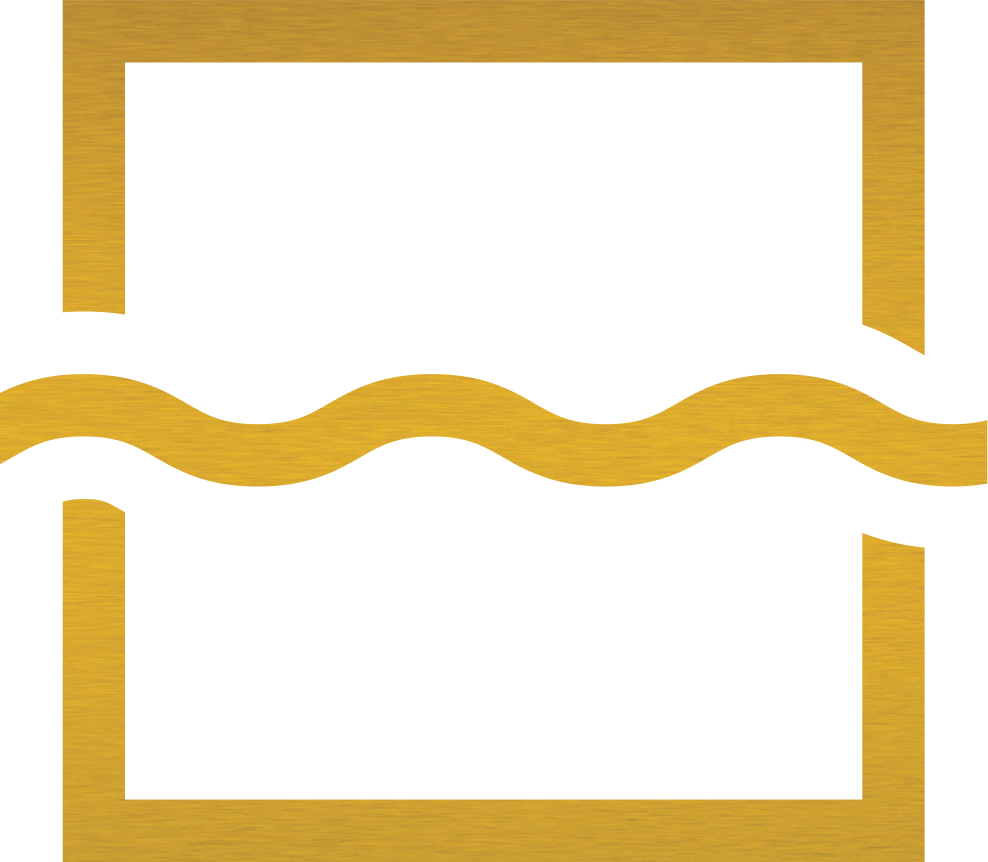 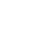 Полное наименование ОБЩЕСТВО С ОГРАНИЧЕННОЙ ОТВЕТСТВЕННОСТЬЮ "Голден Ривер" Сокращенное наименование ООО "Голден Ривер" ГРН и дата внесения в ЕГРЮЛ записи, содержащей указанные сведения 1167847439066 15.11.2016 Почтовый индекс 190121 Субъект Российской Федерации ГОРОД САНКТ-ПЕТЕРБУРГ Улица (проспект, переулок и т.д.) УЛИЦА ДЕКАБРИСТОВ Дом (владение и т.п.) ДОМ 56 Корпус (строение и т.п.) ЛИТЕР А Офис (квартира и т.п.) ПОМЕЩЕНИЕ 12-Н Телефон 8 (921) 888 84 48 Электронная почта info@groil.ru http://groil.ru ИНН 7839074207 КПП 783901001 ОГРН 1167847439066ОКПО 05576319Сведения о лице, имеющем право без доверенности действовать от имени юридического лица Фамилия ЗАЙЦЕВА Имя НАДЕЖДА Отчество ОЛЕГОВНА  Должность ГЕНЕРАЛЬНЫЙ ДИРЕКТОР Счёт получателя 40702 810 5 3206 0005914Банк получателя ФИЛИАЛ "САНКТ-ПЕТЕРБУРГСКИЙ" АО "АЛЬФА-БАНК"Кор. счёт 30101 810 6 0000 0000786БИК 044030786